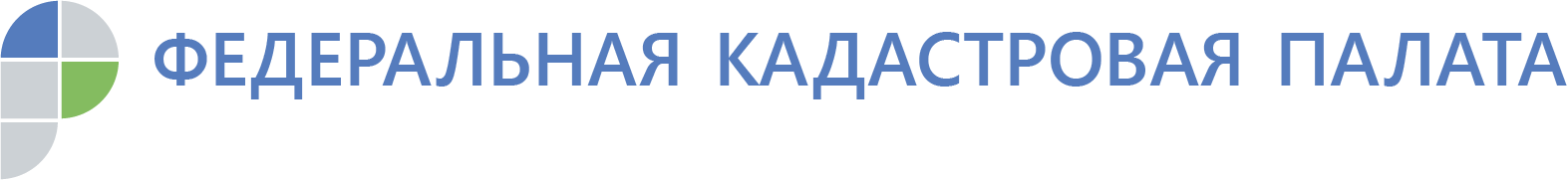 Жители Адыгеи получили свыше 150 консультаций в Кадастровой палатеПолучить консультацию квалифицированного специалиста можно в Кадастровой палатеКадастровая палата Адыгеи успешно оказывает населению консультационные услуги, в том числе связанные с подготовкой проектов договоров в простой письменной форме. За 8 месяцев текущего года граждане получили свыше 150 консультаций в сфере оборота объектов недвижимости, подготовили около 60 договоров купли-продажи, аренды и других. Консультационные услуги Кадастровой палаты позволяют жителям республики получить информацию, необходимую для совершения сделок с недвижимостью, подготовить пакет документов и составить договор, получить ответы на все возникающие вопросы.  «Любая операция с недвижимостью в той или иной степени — это риск. Чтобы не попасть в ситуацию, связанную с обманом или мошенничеством при приобретении недвижимости, Кадастровая палата предлагает жителям республики помочь качественно подготовить документы для имущественной сделки», – говорит замдиректора Кадастровой палаты Ирина Никитина Наши специалисты помогут составить договора на виды сделок, заключаемых между физическими лицами, между физическими и юридическими лицами, а также между юридическими лицами, в частности: договоры купли-продажи недвижимого имущества; договоры дарения недвижимого имущества и т. д.Отдельно отметим, что в Кадастровой палате консультационные услуги оказывают квалифицированные специалисты, которые дают подробные ответы на интересующие заявителя вопросы со ссылками на нормы действующего законодательства.Чтобы воспользоваться консультацией по вопросам, касающимся операций с недвижимостью, можно обратиться в любой офис Кадастровой палаты на территории республики.  Получить подробную информацию о порядке получения консультационных услуг, оказываемых Кадастровой палатой по Республике Адыгея, можно по телефонам: 8(8772)59-30-46(2235) г. Майкоп, ул. Юннатов 9Д8(8772)59-30-46(4042)	 Майкопский р-н п. Тульский, ул.Школьная, 248(8772)59-30-46(4082)	 г. Майкоп ул. Жуковского, 5489086795280	Гиагинский р-н ст. Гиагинская ул.Почтовая,388(8772)59-30-46(4074)	Шовгеновский р-н а.Хакуринохабль ул.Шовгенова,148(8772)59-30-46(4022)	Кошехабльский р-н а.Кошехабль ул.Дружбы народов,578(8772)59-30-46(4062)	Теучежский р-н а. Понежукай ул. Ленина,718(8772)59-30-46(4052)	Тахтамукайский р-н а. Тахтамукай ул. Совмена, 17/18(8772)59-30-46(4092)	Адыгейск ул. Советская, 2Контакты для СМИ тел.: 8(8772)593046-2243press@01.kadastr.ru